VSTUPNÍ ČÁSTNázev komplexní úlohy/projektuFair tradeKód úlohy99-u-3/AI13Využitelnost komplexní úlohyKategorie dosaženého vzděláníH (EQF úroveň 3)L0 (EQF úroveň 4)M (EQF úroveň 4)Skupiny oborů99 - PrůřezovéVazba na vzdělávací modul(y)Fair tradeŠkolaKlíčové kompetenceKompetence k řešení problémů, Občanské kompetence a kulturní povědomíDatum vytvoření10. 02. 2020 09:01Délka/časová náročnost - Odborné vzdělávání2Délka/časová náročnost - Všeobecné vzdělávání2Poznámka k délce úlohyRočník(y)1. ročníkŘešení úlohyskupinovéDoporučený počet žáků4Charakteristika/anotaceKomplexní úloha si klade za cíl pomocí dílčích úkolů naučit žáky vysvětlit podstatu fair trade, popsat odlišnosti mezi podmínkami fair trade obchodu a "běžného" obchodu. Žák pracuje se získanými teoretickými znalostmi a praktickými dovednosti z modulu "Fair trade". Komplexní úloha je rozdělena do dílčích částí, které jsou uvedeny ve formuláři komplexní úlohy. Zadání jsou uvedeny v jednotlivých přílohách.JÁDRO ÚLOHYOčekávané výsledky učeníŽák:1) vysvětlí podstatu Fair trade obchodu a charakterizuje jeho základní principy2) zhodnotí fair trade z různých pohledů3) prezentuje možnosi podpory fair trade na praktických příkladechSpecifikace hlavních učebních činností žáků/aktivit projektu vč. doporučeného časového rozvrhu1) vysvětlí podstatu fair trade obchodu a charakterizuje jeho základní principy samostatně nebo ve skupině žáků vyhledá příslušné informace na webových stránkáchza pomocí aktivizačních metod (například Brainstormingu), ve spolupráci s učitelemvysvětlí základní principy fair tradeve spolupráci s učitelem vysvětlí podstatu fair trade obchoduaplikuje podstatu fair trade obchodu na praktických příkladech získaných na základě vlastního průzkumuučitel diskusi řídí a usměrňujeve skupině žáků si základní principy společně zopakují, učitel jejich činnosti řídí a koriguje2) Zhodnotí fair trade z různých pohledůspolečně s učitelem diskutují o příležitostech fair trade a dopadech na různé skupiny ve výrobním a obchodním řetězci od výroby až ke spotřebitelive skupině si žáci vymění role (např. dělník v továrně, majitel továrny, dopravce, řetězec, stát) a formou hry se budou snažit si vyjednat co nejlepší podmínky obchodupo samostatné úvaze odvodí příčiny velmi nízkých cen v supermarketech u produktů z rozvojových zemí, učiní závěry pro své spotřebitelské chování a diskutuje o tom ve skupině žákůz názorů si vyberou za účasti učitele nejzásadnější podněty3) Prezentuje fair trade z různých pohledůžák se zapojí do hry a uvedou příklady nejčastějších výrobků fair tradevysvětlí, jaké přesvědčení žáka vede k podpoře fair tradekomunikuje a diskutuje na téma podpory fair trade s učitelemnavrhne konkrétní příklady podpory fair trade vyspělou společnostíMetodická doporučeníKomplexní úloha může být využita v teoretické výuce i v odborném výcviku uvedených oborů vzdělání a je rozdělena do dílčích částí:1) dílčí část - kreativní tvorba "Co víte o svých botách"učitel seznámí žáky s pracovním listem, který vede k zamyšlenížáci si samostatně prostřednictvím pracovního listu uvědomí hodnotu svého obutíučitel dohlíží na průběh celé činnosti a odpovídá žákům na dotazycílem je uvědomění si hodnotu lidské práceDoporučený časový rozvrh činí 1 vyučovací hodina.2) dílčí část - pracovní list "Vystavte správnou účtenku"učitel vysvětlí žákům podstatu pracovního listu a jeho vypracovánížáci se zamyslí a ve skupině žáků se poradí nad řešením svého pracovního listužáci diskutují o cenách, které tvoří uvedené položkysrovnávají ceny a přiřazují ceny a položkyučitel ukáže správná řešení a diskutuje se žáky  o této problematicežáci si uvědomí kolik se za jednotlivé položky platíDoporučený časový rozvrh činí 0,5 vyučovací hodiny.3) dílčí část - pracovní list " Největší producenti bot na světě"učitel vysvětlí žákům podstatu pracovního listu a jeho vypracovánížáci se zamyslí a ve skupině žáků se poradí nad řešením svého pracovního listužáci diskutují o největších producentech bot na světěpřiřazují jednotlivé státy k produkci botučitel odhalí správná řešení a žáci si kontrolují správné odpovědive spolupráci s učitelem diskutují o největších producentech na světěDoporučený časový rozvrh činí 0,5 vyučovací hodiny.4) dílčí část - názorné video učitel žákům spustí názorné videopo skončení videa žáci diskutují nad problematikou pracovních podmínekve skupině žáků sdílejí své názory a podnětydiskutují co všechno pro fair trade mohou udělat jako spotřebiteléZpůsob realizaceteoretická, průřezová, praktickávýuka se realizuje v odborné učebněPomůckyTechnické vybavení:počítačInternet, MS Word, PowerPointdataprojektorplátno na promítánítabule, fix, křídatiskárnaUčební pomůcky učitele:dílčí část - kreativní tvorba "Co víte o svých botách" - v elektronické i tištěné verzi - počet odpovídá žákům ve třídědílčí část - pracovní list "Vystavte správnou účtenku" -  v elektronické i tištěné verzi - počet odpovídá žákům ve třídědílčí část - pracovní list " Největší producenti bot na světě" - v elektronické i tištěné verzi - počet odpovídá žákům ve třídědílčí část - názorné videoUčební pomůcky pro žáka:psací potřebyfixy, případně pastelkyučební dokumenty k dané problematiceVÝSTUPNÍ ČÁSTPopis a kvantifikace všech plánovaných výstupů1) dílčí část - kreativní tvorba "Co víte o svých botách"kreativní tvorba - žáci doplňují informace o svých botách2) dílčí část - pracovní list "Vystavte správnou účtenku"pracovní listy - žáci doplňují do tabulky a snaží se vystavit správnou účtenku 3) dílčí část - pracovní list " Největší producenti bot na světě"pracovní listy - žáci přiřazují stát k produkci obuvi4) dílčí část - názorné videonení žádný písemný výstup, žáci sledují krátký film a diskutují o němKritéria hodnocení1) dílčí část - kreativní tvorba "Co víte o svých botách"předpokládá se práce ve skupině žákůdílčí část se nehodnotí2) dílčí část - pracovní list "Vystavte správnou účtenku"předpokládá se samostatná nebo skupinová prácehodnotí se věcná správnost3) dílčí část - pracovní list " Největší producenti bot na světě"předpokládá se samostatná nebo skupinová prácehodnotí se věcná správnostDoporučená literaturahttps://www.fairtrade.cz/https://youtu.be/6yENw6bZSmcPoznámkyObsahové upřesněníOV RVP - Odborné vzdělávání ve vztahu k RVPPřílohyPracovni-list-Fair-trade-co-vite-o-svych-botach.docxPracovni-list-Fair-trade-vystavte-spravnou-uctenku.docxPracovni-list-Fair-trade-nejvetsi-producenti.docxMateriál vznikl v rámci projektu Modernizace odborného vzdělávání (MOV), který byl spolufinancován z Evropských strukturálních a investičních fondů a jehož realizaci zajišťoval Národní pedagogický institut České republiky. Autorem materiálu a všech jeho částí, není-li uvedeno jinak, je Vladimíra Zezulková. Creative Commons CC BY SA 4.0 – Uveďte původ – Zachovejte licenci 4.0 Mezinárodní.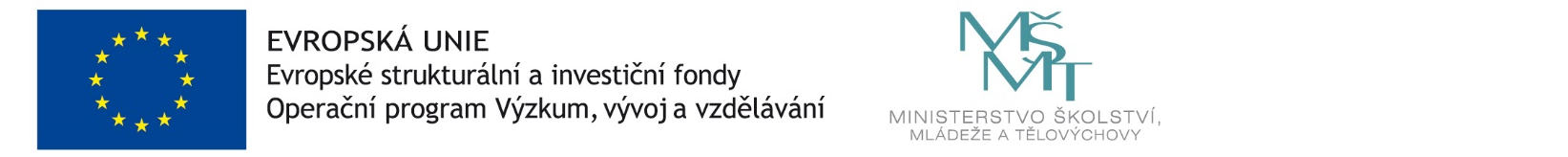 